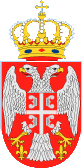 Назив наручиоца: Предшколска установа ''Ђурђевдан'' КрагујевацБрoj: 02-2881Датум : 22.06.2020.годинеАдреса: Кнеза Милоша 21аК р а г у ј е в а цДиректор Јаковљевић Сања, Предшколска установа ''Ђурђевдан'' Крагујевац на основу Статута установе, члана 107. став 3. и  члана 108. Закона о јавним набавкама („Службени гласник Републике Србије“, број 124/12, 14/2015 и 68/2015) и Извештаја Комисије за јавну набавку од 27.03.2020.године,  доносиО Д  Л У К Уо додели уговора за набавку нових тонераНа предлог Комисије за јавну набавку образоване Решењем Градске управе за заједничке послове, као Tело за централизоване јавне набавке број 404-49/20-XXVI-02 од 24.02.2020. године, у предмету јавне набавке број 1.1.6/20: Нови тонери (ОРН: 30125110 - тонер за ласерске штампаче и телефакс машине),уговор се   додељује   понуђачу:Ribbon comerce“ d.o.o. Крагујевац, улица Балканска број 30, Матични број: 06575510, ПИБ: 101576440; Понуда од 24.03.2020.године О  б  р  а  з  л  о  ж  е  њ  еПозив за достављање понуда за јавну набавку број 1.1.9/20: Нови тонери  објављен је дана 24.02.2020.године. године на Порталу јавних набавки, (portal.ujn.gov.rs) и интернет страници наручиоца (www.kragujevac.rs). Рок за достављање понуда био је 25.03.2020. године до 12:00 часова. Благовремено су  приспеле понуде:„Cano KG“ Крагујевац'' Ribbon commerce'' d.o.o, Kragujevac                       Процењена вредност јавне набавке износи : 5.193.184,00 динара (без урачунатог ПДВ-а).Јавно отварање понуда извршено је 25.03.2020. године са почетком у 12:30 часова.  Поступак јавног отварања спроведен је од стране Комисије за јавне набавке. Приликом отварања понуда овлашћени представници понуђача нису били присутни.Процењена вредност јавне набавке добара – нови тонери број 1.1.6/20 износи: 38.996,00 динара.Основни елементи понудеПодаци из извештаја о стручној оцени понуде:01. ЗТР„Cano KG“ Губеревац,пословна јединица Крагујевац, улица Кнеза Михаила  број 55; Матични број :52333288; ПИБ:101611115; понуда од 25.03.2020.годинеОсновни елементи понуде1. Понуђена цена за испоруку добара према захтеву из техничких спецификација износи (од рб 1 до рб 210):463.277,00-динара + ПДВ 92.655,40 динара , што укупно износи: 555.932,40 динара2. Рок испоруке ( максимално три радна дана) од захтева упућеног електронском поштом: 2 радна дана3. Услови плаћања:Појединачни наручилац ће уговорену цену испоручених добара плаћати добављачу  у  року    - за привредне субјекте рок не може бити дужи од 45 дана, а између субјеката јавног    сектора  до 60 дана                                                        4. Рок важења понуде 90 дана.Напомена: Саставни део понуде чини образац техничких спецификација.02.  „Ribbon comerce“ d.o.o. Крагујевац, улица Балканска број 30, Матични број: 06575510, ПИБ: 101576440; Понуда број - од 24.03.2020.године;1. Понуђена цена за испоруку добара према захтеву из техничких спецификација износи (од рб 1 до рб 210):381.102,00 динара + ПДВ 76.220,40 динара , што укупно износи: 457.322,40 динара2. Рок испоруке ( максимално три радна дана) од захтева упућеног електронском поштом: 3 радна дана3. Услови плаћања:Појединачни наручилац ће уговорену цену испоручених добара плаћати добављачу  у  року    - за привредне субјекте рок не може бити дужи од 45 дана, а између субјеката јавног    сектора  до 60 дана                                                        4. Рок важења понуде 100 дана.Напомена: Саставни део понуде чини образац техничких спецификација.Стручна оцена понуда: Приликом отварања понуда овлашћени представници понуђача нису били присутни.  У даљем поступку оцене понуда  комисија је утврдила следеће :Комисија је затражила додатно појашњење понуде ЗТР„Cano KG“ Губеревац,пословна јединица Крагујевац, на околности понуђених неуобичајено ниских цена за позиције 1, 5, 6, 7, 10, 11, 15, 16, 18, 19, 20, 21, 22, 23, 24, 25, 32, 33, 37, 38, 39, 40, 41, 43, 44, 47, 49, 52 53, 54, 64, 68, 85, 86, 90, 106, 109, 116, 111, 113, 116, 118, 127, 125, 132, 139, 153, 154, 155, 158, 159 и 160 из техничких спецификација,  и да се достави детаљно образложење понуђених цена  за наведен позиције  и потврди да липонуђач за исте остајете у свему према понуди коју је доставио.Понуђач је у писаној форми доставио изјашњење да у свему остаје при својој понуди.Комисија је у поступку стручне оцене понуда констатовала да је понуда понуђача ЗТР„Cano KG“ Губеревац,пословна јединица Крагујевац прихватљива.Комисија је затражила додатно појашњење понуде „Ribbon comerce“ d.o.o. Крагујевац, на околности понуђених неуобичајено ниских цена за позиције 2, ,8, 9, 12, 13, 14, 17,  ,26, 28, 29, 30, 31,  35, 37, 42, 45, 46, 48, 50, 55, 58, 63, 65,66, 67, 69,  72, 73, 77, 78, 82, 83, 88, 89,91, 92,  94, 95, 96, 98, 100, 101, 102,  103,104, 107, 108, 112, 117,126, 130, 131,134, 144, 147,148, 150, 157, 162, 163, 199 и 210  из техничких спецификација,  и да се достави детаљно образложење понуђених цена  за наведен позиције  и потврди да липонуђач за исте остајете у свему према понуди коју је доставио.Понуђач је у писаној форми доставио изјашњење да у свему остаје при својој понуди.Комисија је у поступку стручне оцене понуда констатовала да је понуда понуђача „Ribbon comerce“ d.o.o. Крагујевац прихватљива. На основу унапред утврђеног критеријума  „најнижа понуђена цена“ комисија је утврдила ранг понуђача :1 „Ribbon comerce“ d.o.o.Крагујевац      2. ЗТР„Cano KG“ Губеревац,пословна јединица КрагујевацНа основу напред наведеног донета је одлука као у диспозитиву.ПРАВНА ПОУКАПонуђач који сматра да су му доношењем Одлуке о закључењу уговора за јавну набавку добара – нови тонери повређена права, може да покрене поступак за заштиту права  у року од пет дана од дана објављивања ове Одлуке на порталу јавних набавки. Захтев за заштиту права подноси се наручиоцу, а копија се истовремено доставља Републичкој комисији за заштиту права, непосредно или препорученом поштом. Уз поднети захтев доставља се доказ о уплати таксе у износу од 120.000,00 динара на текући рачун Буџета Републике Србије број 840 – 30678845 – 06; шифра плаћања: 153 или 253;  позив на број: подаци о броју или ознаци јавне набавке поводом које се подноси захтев за заштиту права.                                                                                                                  ДИРЕКТОР______________________